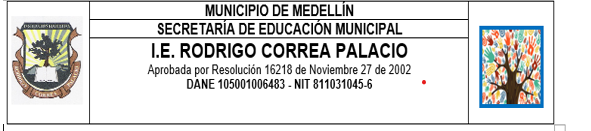 PLAN DE MEJORAMIENTO DEL SEGUNDO PERIODO 2022ASIGNATURA: CIENCIAS RELIGIOSASDOCENTE: JUVENAL MORENO VILLARREALGRADO: 9°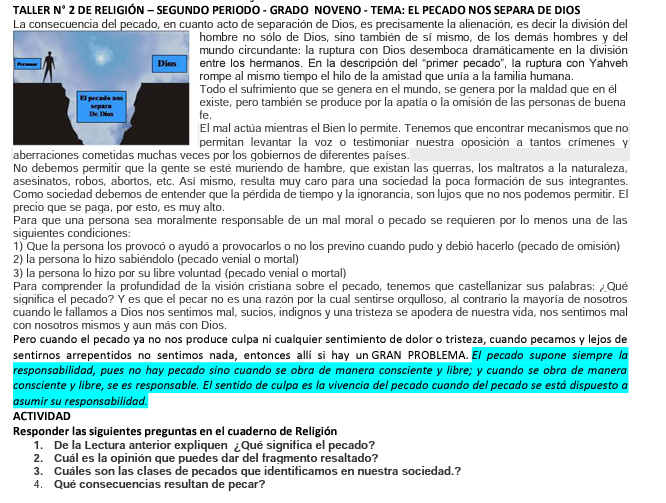 